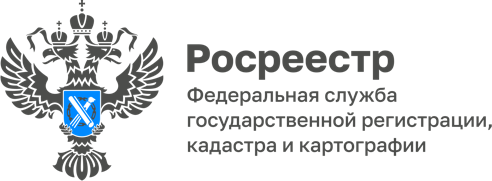 10.06.2022В Управлении Росреестра по Курской области прошел конкурс детских рисунков «Все краски России»В Управлении Росреестра по Курской области прошел конкурс детских рисунков «Все краски России», приуроченный ко Дню России.Участниками конкурса стали дети работников курского Росреестра. Более 15 рисунков были представлены для конкурса.Заместитель руководителя Управления Росреестра по Курской области Александр Емельянов отметил:Благодаря проведению такого конкурса мы узнаем то, как  дети представляют своё особенное видение нашей страны во всём ее величии и многообразии. Конкурс направлен на популяризацию среди молодого поколения знаний о России, о масштабах её территории. Помимо творческих художественных талантов дети еще продемонстрировали свои выдающиеся лирические и вокальные способности.Всем детям вручили призы и грамоты за участие в конкурсе рисунков, за творческие успехи, креативность и умение превращать труд в искусство. Скоро на официальном сайте Росреестра и в социальных сетях Управления творческие работы и выступления детей будут представлены в виртуальной галерее.